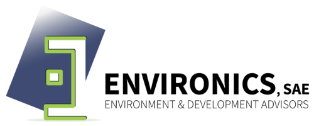 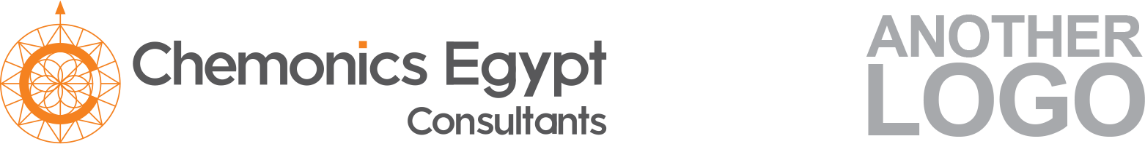 Solution Card 3: Install an on-grid PV systemSolution Card 3: Install an on-grid PV systemSolution Card 3: Install an on-grid PV systemSolution Card 3: Install an on-grid PV systemOverviewOverviewOverviewOverviewActionUse an on-grid PV system as an alternative energy sourceUse an on-grid PV system as an alternative energy sourceUse an on-grid PV system as an alternative energy sourceAssumptionsAssumptionsAssumptionsAssumptionsUnobstructed rooftop area400.0 m2800.0 m21600.0 m2Specific area requirements10.0 m2/kWp10.0 m2/kWp10.0 m2/kWpSystem rating40 kWp80 kWp160 kWpAnnual specific yield1,850 kWh/kWp/year1,850 kWh/kWp/year1,850 kWh/kWp/yearAnnual Energy yield74,000 kWh/year148,000 kWh/year296,000 kWh/yearConstraintsConstraintsConstraintsConstraintsSystem cost13,500 EGP/kWp12,000 EGP/kWp11,500 EGP/kWpCost of energy1.450 EGP/kWh1.450 EGP/kWh1.450 EGP/kWhEconomic Features Economic Features Economic Features Economic Features CAPEXEGP 540,000EGP 960,000EGP 1,840,000OPEXEGP 5,400EGP 9,600EGP 18,400Net annual SavingsEGP 101,900EGP 205,000EGP 410,800Payback period5.3 years4.7 years4.5 yearsDiscounted payback period12.7 years9.3 years8.5 yearsProject lifetime20 years20 years20 yearsAnnual CO2 reduction34.018 tCO2/year68.036 tCO2/year136.071 tCO2/year